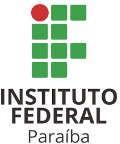 INSTITUTO FEDERAL DE EDUCAÇÃO, CIÊNCIA E TECNOLOGIA DA PARAÍBA PRÓ-REITORIA DE PESQUISA, INOVAÇÃO E PÓS-GRADUAÇÃOPROGRAMA DE PÓS-GRADUAÇÃO EM GESTÃO DOS RECURSOS AMBIENTAIS DO SEMIÁRIDO (PPGGRAS).EDITAL nº 29/2021PROCESSO SELETIVO PARA O CURSO DE PÓS-GRADUAÇÃO LATO SENSU EM GESTÃO DOS RECURSOS AMBIENTAIS DO SEMIÁRIDO – 2021ANEXO VFORMULÁRIO DE AUTODECLARAÇÃO DE PESSOA NEGRA PARA SELEÇÃO CURSO DE PÓS-GRADUAÇÃO EM GESTÃO DOS RECURSOS AMBIENTAIS DO SEMIÁRIDO (PPGGRAS).Eu,.................................................................................................,RG................................. .....e CPF...............................declaro, para o fim específico de atender ao item 3.1 do EDITAL nº 29/2021/PRPIPG do INSTITUTO FEDERAL DE EDUCAÇÃO, CIÊNCIA E TECNOLOGIA DA PARAÍBA, que estou apto(a) a concorrer à vaga destinada aos candidatos autodeclarados negros, pretos ou pardos. Estou ciente de que, se for detectada falsidade na declaração, estarei sujeito às penalidades previstas em lei. Data: Assinatura:________________________________